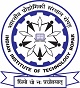 ________________________________________________________________________________Advertisement for Post-Doctoral positionApplications are invited for the post Institute Post-Doctoral Fellowship in the Immunology laboratory, Center for Biomedical Engineering, as per details given below: Essential Qualifications: PhD in Life Sciences or Chemistry are eligible to apply within five years after completion of their PhD OR Candidates who have submitted the thesis, however in case of selection they have to complete the viva-voce within three months from the date of joining (extendable by another three months in special cases).Desired Qualifications: Candidate should have working experience with Biosensors/Immunology/Molecular Biology/ Biochemistry/ Chemistry/Microbiology/ Bioinformatics/ Zoology/ PharmacologyInterested candidates meeting above requirements may send the duly filled application form indicating the name, date of birth/age, nationality, postal and email addresses, Mobile No., essential and desired technical/professional qualifications, research work and experience, published papers [with impact factor and citations] etc. in relevant area along with signature, date in the attached format to Prof. Javed N Agrewala [immunologylab.iitrpr@gmail.com] on or before Sep 20, 2021.General Instructions: 1. The selected candidate will be appointed purely on a temporary basis for a period of two years. 2. Renewal needs to be done each year based on satisfactory performance and the recommendation of the Department.3. Final decision will be made by the selection committee.For details: please visit: www.iitrpr.ac.inNo interim request regarding the post will be entertainedDurationThe duration of the fellowship will be for a period of 2 years. Renewal needs to be done each year based on satisfactory performance and the recommendation of the departmentFellowship AmountRs. 40,000/- before viva,Rs. 45,000/- Rs. 55,000/- after completion of vivaAccommodationSuitable Hostel/Campus accommodation as per IIT norms will be provided if requested and if availableContingency GrantA contingency grant of Rs. 1,00,000/- per annum will be provided to the Post-Doctoral Fellow for research purposes. Unspent amount can be carried over to the next financial yearPermission for ConferenceEither National or International Conference can be permitted provided funds available in the contingency grant of the concerned doctoral fellow.TA Claim for attending interviewTrain fare by II AC from place of residence to IIT Ropar (by shortest route).LeaveWith fellowship not exceeding 30 days in a year for each completed year of the fellowship. The leave can be availed on a pro rata basis for the duration